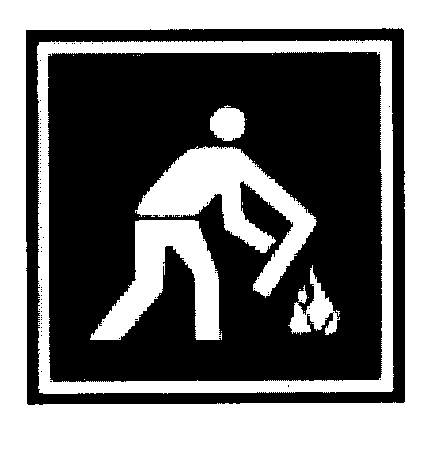 XXIV Чемпионат МЧС России и Первенство России                                             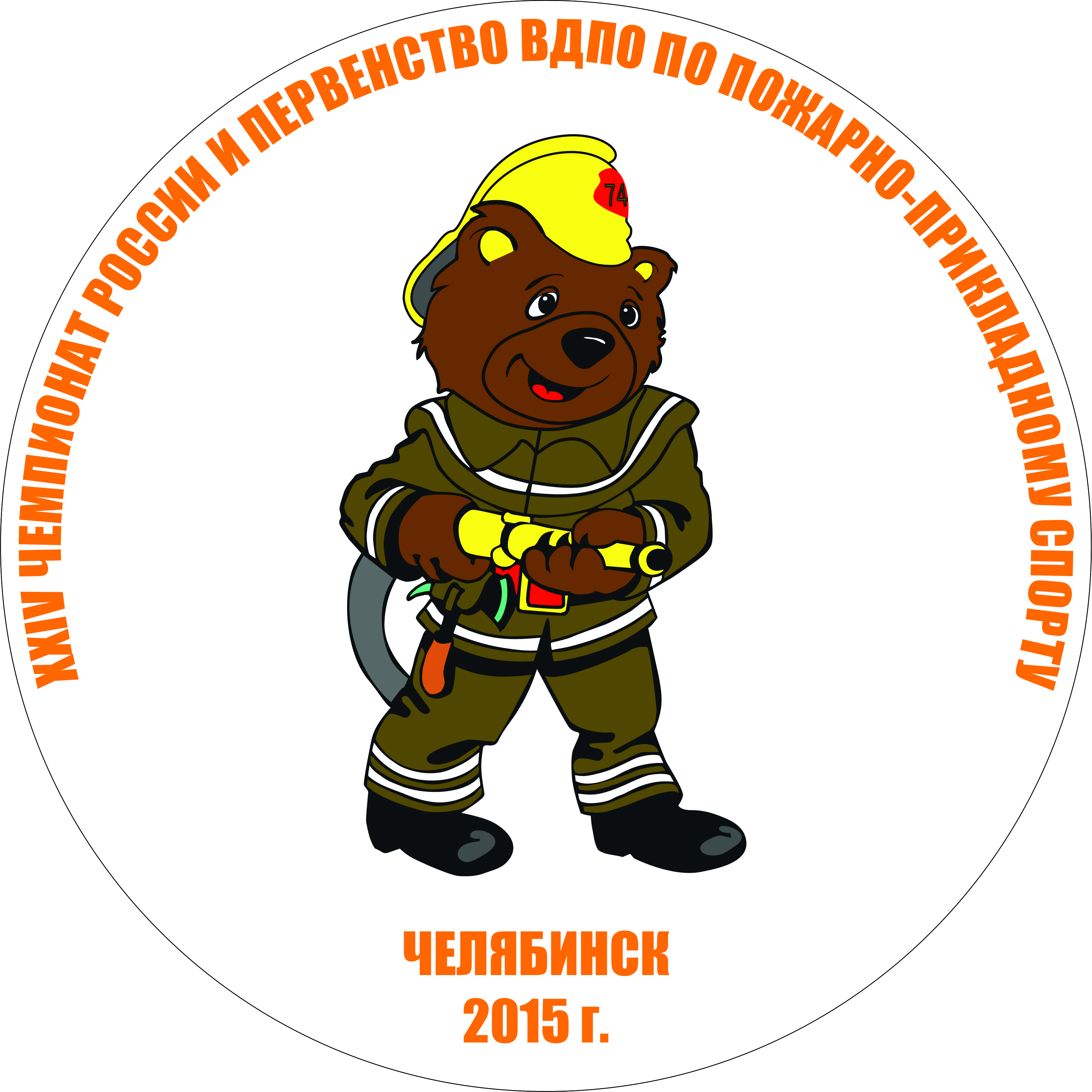 по пожарно-прикладному спортуПРОТОКОЛ   РЕЗУЛЬТАТОВВид соревнований: 	Пожарная эстафета, ЮношиМесто проведения: 	г. Челябинск, стадион «ЛК им. Е. Елесиной»Дата проведения: 	16 июля 2015 года                                                                         Хронометраж: 	электронный-система "Стриж-М", свидетельство о проверке №15065 	от 18.06.2014 г.Покрытие дорожек: 	«Mondo»Погодные условия: 	 28 0C, малооблачно; ветер: юго-восточный; 1-3 м/с     МестоКомандаФамилия  ИмяГодрож-денияРезультатРезультатМестоКомандаФамилия  ИмяГодрож-дениявремяочки1Республика БашкортостанВалиев Денис199859.073812Маркин Вячеслав1999Еремеев Виталий1997Николаев Богдан19972ЯНАОИванов Максим199859.113799Билоус Сергей2000Шишкин Кирилл1997Весловский Роман19973Самарская областьГриценко Алексей199759.593656Корольков Евгений1999Григорьев Илья1998Ларин Владислав19984ХМАОИгнатьев Никита199959.933557Виноградов Александр2001Стариков Владислав1997Давыдов Ильяс19985Ульяновская областьГорланов Никита199760.273461Фоменков Никита1999Гаряев Андрей1998Гребенщиков Дмитрий19996Республика ТатарстанРахматуллин Артур199860.473406Баязитов Айдар2000Ли Владлен1998Шарифзянов Азат19987Омская областьКолмаков Дмитрий199960.503398Шемерганов Артём2000Кригер Артём1998Колпиков Владимир19988Приморский крайШевченко Андрей199861.623104Могайских Алексей1999Филин Юрий1997Баранов Виталий19999Ростовская областьМеркулов Дмитрий199962.112984Кутько Алексей2000Забара Алексей1998Ефименко Денис1999Главный секретарь соревнованийсудья всероссийской категорииД.И. Мякишев  10Нижегородская областьКузнецов Александр199962.182967Чуприн Вадим2000Родин Алексей1998Фролов Дмитрий199911Челябинская областьКорнеев Иван199963.232726Заплатин Рустам1999Проскурня Виталий1998Печерица Михаил199712Ставропольский крайШебалков Илья199863.792605Орлов Вячеслав1999Скрипаль Евгений1998Рукосуев Николай199813Московская областьБудаев Никита199965.522264Сухоруков Артём1999Родионов Илья1998Бадаев Владислав199714г.Санкт-ПетербургМихайлов Алексей199772.281300Семёнов Дмитрий2000Ефимов Александр1998Мишин Дмитрий199715Свердловская областьЛяхов Алексей199900Горбулёв Вячеслав2000Черепанов Виталий1997Деменьшин Семён199716Пермский крайПопов Эдуард199900Гимаев Александр1999Лузин Антон1998Вершинин Денис199717Саратовская областьСорокин Никита199900Гончаренко Андрей1999Лукашов Артём1997Михеев Максим199918Республика КомиМакаров Владислав199900Козловский Иван2001Залялеев Евгений1998Мороков Александр1999Главный судья соревнований      судья международной  категорииА.П. Калинин  Главный секретарь соревнованийсудья всероссийской  категорииД.И. Мякишев  Старший судья  по виду  судья I категории                                                      О.И. ДеревицкийСтартёрсудья международной  категорииК. В. ХворенковСтарший судья-секундометрист  судья I категории                                                      С.С. Костенко